Проект закона Камчатского края внесен Правительством Камчатского края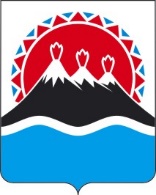 ЗаконКамчатского краяОб отдельных вопросах в сфере международных и внешнеэкономических связей органов местного самоуправления муниципальных образований в Камчатском краеПринят Законодательным Собранием Камчатского края" ___"___________ 2024 года Статья 1. Предмет регулирования настоящего Закона Настоящий Закон определяет полномочия органов государственной власти Камчатского края в сфере международных и внешнеэкономических связей органов местного самоуправления муниципальных образований в Камчатском крае (далее – органы местного самоуправления) и регулирует иные вопросы в сфере международных и внешнеэкономических связей органов местного самоуправления.Статья 2. Правовая основа настоящего Закона Правовой основой настоящего Закона являются Конституция Российской Федерации, Федеральный закон от 06.10.2003 № 131-ФЗ 
«Об общих принципах организации местного самоуправления в Российской Федерации», Федеральный закон от 21.12.2021 № 414-ФЗ «Об общих принципах организации публичной власти в субъектах Российской Федерации», иные федеральные законы и нормативные правовые акты Российской Федерации, Устав Камчатского края и законы Камчатского края.Статья 3. Основные понятия, используемые в настоящем ЗаконеОсновные понятия, используемые в настоящем Законе, применяются в том же значении, что и в Федеральном законе от 06.10.2003 № 131-ФЗ 
«Об общих принципах организации местного самоуправления в Российской Федерации», Федеральном законе от 21.12.2021 № 414-ФЗ «Об общих принципах организации публичной власти в субъектах Российской Федерации».Статья 4. Полномочия органов государственной власти Камчатского края в сфере международных и внешнеэкономических связей органов местного самоуправления 1. К полномочиям Законодательного Собрания Камчатского края относятся:1) принятие законов и иных нормативных правовых актов Камчатского края в сфере международных и внешнеэкономических связей органов местного самоуправления, осуществление контроля за их соблюдением и исполнением;2) иные полномочия, предусмотренные федеральным законодательством.2. К полномочиям Правительства Камчатского края относятся:1) правовое регулирование осуществления органами местного самоуправления международных и внешнеэкономических связей;2) определение исполнительного органа Камчатского края, уполномоченного в сфере международных и внешнеэкономических связей органов местного самоуправления (далее – уполномоченный орган);3) согласование заключения соглашений об осуществлении международных и внешнеэкономических связей органов местного самоуправления с органами местного самоуправления иностранных государств (далее – соглашение);4) утверждение порядка формирования муниципальным образованием перечня соглашений; 5) информирование федерального органа исполнительной власти, уполномоченного на осуществление функций по выработке и реализации государственной политики и нормативно-правовому регулированию в сфере международных и внешнеэкономических связей органов местного самоуправления, в установленном указанным федеральным органом исполнительной власти порядке об осуществлении международных и внешнеэкономических связей органов местного самоуправления и о результатах осуществления таких связей в предыдущем году;6) формирование перечня соглашений;7) направление ежегодно до 1 февраля в федеральный орган исполнительной власти, уполномоченный на осуществление функций по выработке и реализации государственной политики и нормативно-правовому регулированию в сфере международных и внешнеэкономических связей органов местного самоуправления, перечня соглашений;8) иные полномочия, предусмотренные федеральным законодательством.3. К полномочиям уполномоченного органа относятся:1) правовое регулирование осуществления органами местного самоуправления международных и внешнеэкономических связей;2) предоставление органам местного самоуправления правовой, организационной и методической поддержки при осуществлении ими международных и внешнеэкономических связей;3) утверждение порядка информирования главами муниципальных образований в Камчатском крае (далее – глава муниципального образования) уполномоченного органа об осуществлении международных и внешнеэкономических связей органов местного самоуправления и о результатах осуществления таких связей;4) внесение в Правительство Камчатского края предложений по вопросу формирования перечня соглашений; 5) регистрация соглашений;6) иные полномочия, предусмотренные в соответствии с настоящим Законом и иными принимаемыми в соответствии с ним нормативными правовыми актами Камчатского края.4. Иные исполнительные органы Камчатского края осуществляют  полномочия в сфере международных и внешнеэкономических связей органов местного самоуправления в соответствии  с настоящим Законом и иными принимаемыми в соответствии с ним нормативными правовыми актами Камчатского края.Статья 5. Порядок согласования осуществления органами местного самоуправления международных и внешнеэкономических связей 1. Решения об осуществлении органами местного самоуправления международных и внешнеэкономических связей, в том числе о проведении встреч, консультаций, переговоров, протокольных и рабочих мероприятий и иных мероприятий в рамках двустороннего, многостороннего взаимодействия, а также взаимодействия в рамках разработки и реализации совместных международных программ и проектов с представителями органов местного самоуправления иностранных государств (далее – международные мероприятия) принимаются главами муниципальных образований по согласованию с уполномоченным органом.2. Для согласования международного мероприятия глава муниципального образования направляет в уполномоченный орган обращение о согласовании проведения международного мероприятия 
(далее – обращение) не позднее чем за 15 календарных дней до предполагаемой даты проведения международного мероприятия.3. Обращение должно содержать следующие сведения:1) время, дату и место проведения международного мероприятия;2) об организаторе международного мероприятия;3) о сторонах международного мероприятия;4) список участников международного мероприятия;5) вопросы местного значения в связи с которыми проводятся международные мероприятия;6) цели проведения международного мероприятия.4. Обращение направляется главой муниципального образования в уполномоченный орган посредством информационной системы «Единая система электронного документооборота» (далее – ИС ЕСЭД).5. Уполномоченный орган в течение трех рабочих дней со дня поступления ему обращения рассматривает его и принимает решение о согласовании или об отказе в согласовании проведения международного мероприятия.6. Основаниями для отказа в согласовании проведения международного мероприятия являются:1) представление обращения с нарушением срока, установленного частью 2 настоящей статьи;2) наличие в обращении неполных сведений, установленных частью 3 настоящей статьи;3) проведение международного мероприятия не в целях решения вопросов местного значения;4) несоответствие международного мероприятия внешнеполитическому курсу Российской Федерации.7. По результатам рассмотрения обращения уполномоченный орган направляет главе муниципального образования уведомление о согласовании или об отказе в согласовании проведения международного мероприятия посредством ИС ЕСЭД в срок не позднее следующего рабочего дня со дня принятия решения, указанного в части 5 настоящей статьи.Статья 6. Порядок согласования соглашений  1. Соглашение заключается органом местного самоуправления по согласованию с Правительством Камчатского края.Для согласования Правительством Камчатского края заключения соглашения глава муниципального образования направляет в уполномоченный орган проект соглашения и пояснительную записку к нему с обоснованием целесообразности его заключения, оценкой финансово-экономических и других последствий не позднее чем за 60 календарных дней до дня заключения соглашения.2. Уполномоченный орган в течение пяти календарных дней со дня получения документов, указанных в абзаце втором части 1 настоящей статьи, направляет их при необходимости на рассмотрение в исполнительные органы Камчатского края в сфере деятельности которых предполагается реализация соглашения (далее – исполнительный орган).Исполнительный орган в течение 10 календарных дней со дня получения документов, указанных в абзаце втором части 1 настоящей статьи, направляет по результатам их рассмотрения в уполномоченный орган заключение о возможности или об отсутствии возможности заключения соглашения (далее – заключение).3. В случае, если необходимость получения заключений исполнительных органов отсутствует, уполномоченный орган готовит самостоятельно заключение в течение 10 календарных дней со дня получения им документов, указанных в абзаце втором части 1 настоящей статьи.4. Уполномоченный орган в течение 10 календарных дней со дня получения (изготовления) заключений подготавливает проект распоряжения Правительства Камчатского края о согласовании заключения соглашения либо информирует главу муниципального образования посредством направления ему уведомления о наличии замечаний и (или) предложений к проекту соглашения или об отказе в согласовании заключения соглашения.5. Основаниями для отказа в согласовании заключения соглашения являются:1) представление проекта соглашения с нарушением срока, установленного абзацем вторым части 1 настоящей статьи;2) предмет соглашения не соответствует целям решения вопросов местного значения и (или) внешнеполитическому курсу Российской Федерации;3)  несоответствие проекта соглашения нормам международного права, международным договорам Российской Федерации, федеральному законодательству и законодательству Камчатского края.6. В случае возникновения разногласий между уполномоченным органом и главой муниципального образования в отношении проекта соглашения применяются согласительные процедуры путем проведения переговоров.7. Исправленный и (или) дополненный проект соглашения направляется главой муниципального образования в уполномоченный орган в течение пяти рабочих дней со дня получения главой муниципального образования информации о наличии замечаний и (или) предложений к проекту соглашения либо окончания согласительных процедур.8. В случае, если изменения и (или) дополнения в проект соглашения не носят концептуальный характер, повторное направление проекта соглашения в исполнительные органы и подготовка заключений не требуются.9. В случае, если изменения и (или) дополнения в проект соглашения носят концептуальный характер, изменяют права и обязанности сторон, их правовой статус, проект соглашения подлежит повторному рассмотрению уполномоченным органом и исполнительными органами в порядке, предусмотренном настоящей статьей.10. Распоряжение Правительства Камчатского края о согласовании заключения соглашения издается в порядке, установленном нормативными правовыми актами Камчатского края.11. Копия распоряжения Правительства Камчатского края о согласовании заключения соглашения уполномоченным органом направляется главе муниципального образования в течение трех рабочих дней со дня его издания.12. Согласование внесения изменений в соглашение (заключение дополнительных соглашений) осуществляется в порядке, предусмотренном настоящей статьей.Статья 7. Порядок регистрации соглашений 1. Регистрация соглашений осуществляется уполномоченным органом и является обязательным условием вступления в силу таких соглашений.2. Глава муниципального образования направляет для регистрации в уполномоченный орган подлинник подписанного соглашения не позднее трех календарных дней со дня подписания соглашения.3. Уполномоченный орган производит регистрацию соглашения в ИС ЕСЭД путем присвоения ему регистрационного номера в течение трех рабочих дней со дня получения соглашения.4. Основаниями для отказа в регистрации соглашения являются:1) нарушение установленного порядка согласования заключения соглашения;2) соглашение уже зарегистрировано.5. Уполномоченный орган возвращает главе муниципального образования, направившему соглашение для регистрации, подлинник соглашения с присвоенным ему регистрационным номером в течение трех рабочих дней со дня регистрации соглашения.6. Регистрация изменений в соглашения (дополнительные соглашения) осуществляются в порядке, предусмотренном настоящей статьей.Статья 8. Заключительные положенияНастоящий Закон вступает в силу по истечении десяти дней после дня его официального опубликования.Губернатор Камчатского края                                                      В.В. СолодовПояснительная запискак проекту закона Камчатского края "Об отдельных вопросах в сфере международных и внешнеэкономических связей органов местного самоуправления муниципальных образований в Камчатском крае"Проект закона Камчатского края "Об отдельных вопросах в сфере международных и внешнеэкономических связей органов местного самоуправления муниципальных образований в Камчатском крае" (далее – законопроект) разработан в соответствии с Федеральным законом от 04.08.2023 № 420-ФЗ "О внесении изменений в Федеральный закон "Об общих принципах организации местного самоуправления в Российской Федерации" и статью 44 Федерального закона "Об общих принципах организации публичной власти в субъектах Российской Федерации".Законопроектом регулируются отдельные вопросы в сфере международных и внешнеэкономических связей органов местного самоуправления муниципальных образований в Камчатском крае (далее – органы местного самоуправления), в том числе определяются порядок согласования осуществления органами местного самоуправления международных и внешнеэкономических связей, порядок согласования соглашений об осуществлении органами местного самоуправления таких связей с органами местного самоуправления иностранных государств, а также порядок регистрации указанных соглашений.В соответствии с постановлением Правительства Камчатского края 
от 28.09.2022 № 510-П "Об утверждении Порядка проведения процедуры оценки регулирующего воздействия проектов нормативных правовых актов Камчатского края и порядка проведения экспертизы нормативных правовых актов Камчатского края" законопроект не подлежит оценке регулирующего воздействия.Переченьзаконов и иных нормативных правовых актов Камчатского края, подлежащих разработке и принятию в целях реализации закона Камчатского края "Об отдельных вопросах в сфере международных и внешнеэкономических связей органов местного самоуправления муниципальных образований в Камчатском крае", признанию утратившими силу, приостановлению, изменениюПринятие закона Камчатского края "Об отдельных вопросах в сфере международных и внешнеэкономических связей органов местного самоуправления муниципальных образований в Камчатском крае" потребует разработки и принятия постановления Правительства Камчатского края об утверждении порядка формирования муниципальным образованием перечня соглашений об осуществлении международных и внешнеэкономических связей органов местного самоуправления муниципальных образований в Камчатском крае, нормативного правового акта уполномоченного органа об утверждении порядка информирования уполномоченного органа об осуществлении международных и внешнеэкономических связей органов местного самоуправления муниципальных образований в Камчатском крае и о результатах осуществления таких связей в предыдущем году.Разработка и принятие иных законов и нормативных правовых актов, признание утратившими силу, приостановление, изменение не требуется.Финансово-экономическое обоснованиек проекту закона Камчатского края "Об отдельных вопросах в сфере международных и внешнеэкономических связей органов местного самоуправления муниципальных образований в Камчатском крае"Принятие закона Камчатского края "Об отдельных вопросах в сфере международных и внешнеэкономических связей органов местного самоуправления муниципальных образований в Камчатском крае" не потребует дополнительного финансирования из краевого бюджета и не приведет к появлению выпадающих доходов краевого бюджета.